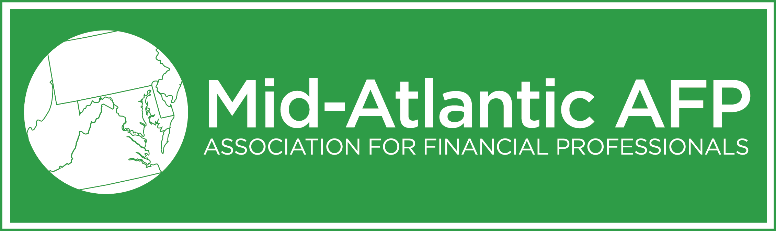 PROXY BALLOT2019-2020 Mid Atlantic Association for Financial ProfessionalsANNUAL MEETINGI hereby appoint MAAFP Board Secretary, Katie Kirkpatrick, with the power of substitution, my proxy, to attend and vote on my behalf, at the Mid Atlantic Association for Financial Professionals Annual Meeting to be held May 22, 2019, 5:30 PM at Guinness Open Gate Brewery & Barrel House , or at any adjournment thereof, on matters indicated below, and on any such matters that may come before the meeting. If a quorum is not achieved at that meeting, this proxy may be used for another vote until a quorum is achieved.ELECTION OF OFFICERS AND DIRECTORS for 2019-2020To vote for all nominees listed below, please place an “X” in the box on the line that reads, “For all Nominees as Listed Below.” To vote for individual nominees or to nominate yourself or another candidate, complete the field below and place an “X” in the box to the left of the name of your preferred candidate. Please sign and date the ballot before scanning and submitting it to MAAFP@MAAFP.org.For All Nominees as Listed Below OR vote for individual Candidates:OfficersKaliopi Provencher, Owner, Treasury Consultant, Kaliopi ConsultingMichelle Vanschoorisse, Director, Head of International Treasury, Legg Mason – Vice PresidentDiane Mann, Treasury Project Manager, Johns Hopkins Medicine – TreasurerKatie Kirkpatrick, Director, Sales Growth Consulting – Secretary
Members at LargeJerri Thomas, SNAP Integrity Officer/Trainer, Maryland Department of Human Services – Past PresidentJane Padgett, Treasury Management Regional Sales Manager, M&T Bank – Past PresidentJennifer Erickson, Vice President, Treasury Management Consultant, Capital OneKevin Stever, FP&A, Finance Manager, Wells Fargo
Write-In Candidate: __________________________________________ Position:   _________________________________________________________________    _________________________________  ________________________
Signature			      		       Printed Name			         DatePlease sign, scan and return your ballot electronically to MAAFP@MAAFP.org by Wednesday, May 15, otherwise, please bring your ballot in person to the Annual Meeting on May 22, 2019.